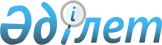 Қазақстан Республикасы Үкіметінің 2000 жылғы 28 қаңтардағы N 137 қаулысына өзгерістер енгізу туралы
					
			Күшін жойған
			
			
		
					Қазақстан Республикасы Үкіметінің қаулысы. 2002 жылғы 26 қараша N 1257. Күші жойылды - ҚР Үкіметінің 2008 жылғы 31 желтоқсандағы N 1332 Қаулысымен.

      



Ескерту. Қаулының күші жойылды - ҚР Үкіметінің 2008 жылғы 31 желтоқсандағы 


 N 1332 


 (2009 жылғы 1 қаңтардан бастап қолданысқа енгізіледі) Қаулысымен.




      "Салық және бюджетке төленетін басқа да міндетті төлемдер туралы" (Салық кодексі) Қазақстан Республикасының 2001 жылғы 12 маусымдағы 

 Кодексінің 

 258-бабына сәйкес Қазақстан Республикасының Үкіметі қаулы етеді:




      1. "Қазақстан Республикасында өндірілетін және Қазақстан Республикасының кеден аумағына әкелінетін, Қазақстан Республикасының аумағында сатылатын акцизделетін тауарларға және құмар ойын бизнесіне арналған акциз ставкалары туралы" Қазақстан Республикасы Үкіметінің 2000 жылғы 28 қаңтардағы N 137 

 қаулысына 

 (Қазақстан Республикасының ПҮКЖ-ы, 2000 ж., N 4, 56-құжат) мынадай өзгерістер енгізілсін:




      көрсетілген қаулыға 1-қосымшада:




      мына:



"2203 00**    Сыра       физ көлемі      6 теңге/    0,2 евро/




                                         1 литр      1 литр



2402**        Фильтрлі   физ көлемі      145 теңге/  2 евро/




              темекі                     1000 дана   1000 дана




              бұйымдары  




              Фильтрсіз  физ көлемі      95 теңге/   2 евро/




              темекі                     1000 дана   1000 дана




              бұйымдары,




              құрамында




              темекі бар




              басқа да




              бұйымдар                                         "




      деген жолдар мынадай редакцияда жазылсын:




"2203 00**    Сыра       физ көлемі      7 теңге/    0,2 евро/




                                         1 литр      1 литр



2402**        Фильтрлі   физ көлемі      180 теңге/  2 евро/




              темекі                     1000 дана   1000 дана




              бұйымдары     



              Фильтрсіз  физ. көлемі     100 теңге/  2 евро/




              темекі                     1000 дана   1000 дана




              бұйымдары,




              құрамында




              темекі бар




              басқа да




              бұйымдар                                        ".



      2. Осы қаулы 2003 жылғы 1 қаңтардан бастап күшіне енеді және жариялануға тиіс.




      Қазақстан Республикасының






      Премьер-Министрі



					© 2012. Қазақстан Республикасы Әділет министрлігінің «Қазақстан Республикасының Заңнама және құқықтық ақпарат институты» ШЖҚ РМК
				